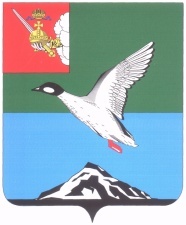 АДМИНИСТРАЦИЯ ЧЕРЕПОВЕЦКОГО МУНИЦИПАЛЬНОГО РАЙОНАП О С Т А Н О В Л Е Н И Еот 17.12.2021                                                                                                  № 1804г. ЧереповецОб организации работы по достижению показателей 
Указа Президента Российской Федерации от 04.02.2021 № 68 «Об оценке эффективности деятельности высших должностных лиц (руководителей высших исполнительных органов государственной власти) 
субъектов Российской Федерации и деятельности органов исполнительной власти субъектов Российской Федерации» 
и Указа Президента Российской Федерации от 07.05.2018 № 204 «О национальных целях и стратегических задачах развития Российской Федерации на период до 2024 года»ПОСТАНОВЛЯЮ:Закрепить ответственных лиц за достижение показателей Указа Президента Российской Федерации от 04.02.2021 № 68 «Об оценке эффективности деятельности высших должностных лиц (руководителей высших исполнительных органов государственной власти) субъектов Российской Федерации и деятельности органов исполнительной власти субъектов Российской Федерации» и Указа Президента Российской Федерации от 07.05.2018 № 204 «О национальных целях и стратегических задачах развития Российской Федерации на период до 2024 года» (далее – показатели) в соответствии с приложением 1 к настоящему постановлению.Ответственным лицам за достижение показателей провести анализ закрепленных за ними показателей и методик их расчета (Приложение 2), при необходимости согласовать изменение показателей и/или методик расчета с Департаментом стратегического планирования Правительства Вологодской области.Признать утратившим силу постановление администрации Череповецкого муниципального района от 21.07.2020 № 864 «Об организации работы по достижению показателей Указа Президента Российской Федерации от 25.08.2019 №193 «Об оценке эффективности деятельности высших должностных лиц (руководителей высших исполнительных органов государственной власти) субъектов Российской Федерации и деятельности органов исполнительной власти субъектов Российской Федерации» и Указа Президента Российской Федерации от 07.05.2018 № 204 «О национальных целях и стратегических задачах развития Российской Федерации на период до 2024 года».Контроль за исполнением постановления оставляю за собой.Руководитель администрации района				       А.С. СергушевПриложение 1к постановлениюадминистрации района от 17.12.2021 № 1804Ответственные за достижение показателей Указа Президента Российской Федерации от 04.02.2021 № 68 «Об оценке эффективности деятельности высших должностных лиц (руководителей высших исполнительных органов государственной власти) субъектов Российской Федерации и деятельности органов исполнительной власти субъектов Российской Федерации» и Указа Президента Российской Федерации от 07.05.2018 № 204 «О национальных целях и стратегических задачах развития Российской Федерации на период до 2024 года»Приложение 2к постановлению администрации районаот 17.12.2021 № 1804Плановые значения показателей на 2021 год для органов местного самоуправления области, направленных на достижение показателей Указа Президента Российской Федерации от 04.02.2021 № 68 «Об оценке эффективности деятельности высших должностных лиц (руководителей высших исполнительных органов государственной власти) субъектов Российской Федерации и деятельности органов исполнительной власти субъектов Российской Федерации» и Указа Президента Российской Федерации от 07.05.2018 № 204 «О национальных целях и стратегических задачах развития Российской Федерации на период до 2024 года»для KPI органов местного самоуправления области на 2021 годДоверие к власти (доверие к Президенту Российской Федерации, высшим должностным лицам (руководителям высших исполнительных органов государственной власти) субъектов Российской Федерации, уровень которого определяется в том числе посредством оценки общественного мнения в отношении достижения в субъектах Российской Федерации национальных целей развития Российской Федерации), %Численность населения муниципального района, городского округа, тыс. чел. (среднегодовая)Методика расчета показателя:S(t+1) = S(t) + B(t) - M(t) + U(t) - V(t) + T(t), где:S(t) - численность на начало года t;B(t) - число родившихся в году t;M(t) - число умерших в году t;U(t) - число прибывших в году t;V(t) - число выбывших в году t;T(t) - изменение численности населения территории в результате изменения ее границ.Расчет среднегодовой численности населения, представляющей среднюю арифметическую из численностей на начало и конец соответствующего периода: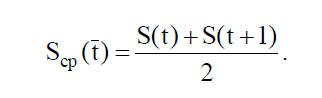 Естественный прирост (убыль) населения на 1 тыс. чел., чел.Методика расчета показателя:КЕП = (ЧР – ЧУ) / Ч х 1000, где:КЕП - коэффициент естественного прироста (убыли) населения,ЧР – число родившихся, чел.,ЧУ – число умерших, чел.,Ч – численность населения муниципального образования, чел.Миграционный прирост (убыль) населения на 1 тыс. чел., чел.Методика расчета показателя:КМП = (ЧП – ЧВ) / Ч х 1000, где:К МП - коэффициент миграционного прироста (убыли) населения,ЧП – число прибывших, чел.,ЧВ – число выбывших, чел.,Ч – численность населения муниципального образования, чел. Доля граждан, систематически занимающихся физической культурой и спортом, %Методика расчета показателя:Дз = Чз / (Чн – Чнп) х 100, где:Чз – численность населения в возрасте 3 - 79 лет, занимающегося физической культурой и спортом, в соответствии с данными федерального статистического наблюдения по форме N 1-ФК "Сведения о физической культуре и спорте" (человек);Чн - численность населения в возрасте 3-79 лет за отчетный год (человек) (по данным Федеральной службы государственной статистики);Чнп - численность населения в возрасте 3 - 79 лет, имеющего противопоказания и ограничения для занятий физической культурой и спортом, за отчетный год (человек).Доступность дошкольного образования для детей в возрастной группе от 2 месяцев до 8 лет, %Методика расчета показателя:K1 = (Чдо / (Чдо + Чду)) х 100, где:Чдо - численность детей в возрастной группе от 2 месяцев до 8 лет в организациях, осуществляющих образовательную деятельность по образовательным программам дошкольного образования, человек;Чду - численность детей в возрастной группе от 2 месяцев до 8 лет, не обеспеченных местом, нуждающихся в получении места в муниципальных и государственных организациях, осуществляющих образовательную деятельность по образовательным программам дошкольного образования.Доля населения в возрасте 15-21 год, охваченного образованием, %Методика расчета показателя:К2 = (Чоо + Чспо + Чвпо) / Чн х 100, где:Чоо – численность обучающихся по программам общего образования в возрасте 15-21 год;Чспо – численность обучающихся по образовательным программам среднего профессионального образования в возрасте 15-21 год;Чвпо – численность обучающихся по образовательным программам высшего образования в возрасте 15-21 год;Чн – населения в возрасте 15-21 год.Доля граждан, прошедших обучение по дополнительным профессиональным программам и программам профессионального обучения в общей численности рабочей силы (от 15 лет и старше)Методика расчета показателя:К4 = (Чдпо + Чппо) / Чрс х 100, где:Чдпо – численность граждан, прошедших обучение по дополнительным профессиональным программам;Чппо – численность граждан, прошедших обучение по программам профессионального обучения;Чрс – численность рабочей силы в возрасте 15 лет и старше.Доля детей в возрасте от 5 до 18 лет, охваченных дополнительным образованием, %Методика расчета показателя:Д = Д1 / Д2 х 100, где:Д1 – число детей в возрасте от 5 до 18 лет (17 лет включительно), охваченных дополнительным образованием,Д2 – общее число детей в возрасте от 5 до 18 лет (17 лет включительно). Число посещений культурных мероприятий, тыс. единицМетодика расчета показателя:Показатель является суммой показателей посещений культурных мероприятий организаций всех типов на территории муниципального образования и учитывает непосредственное посещение одним посетителем различных мероприятий (без учета государственных учреждений культуры, которые подведомственны Департаменту культуры и туризма области).I(t) = A(t) + B(t) + C(t) + D(t) + E(t) + F(t) + G(t) + H(t) + J(t) + L(t), где:I(t) - суммарное число посещений культурных мероприятий;A(t) - число посещений библиотек;B(t) - число посещений культурно-массовых мероприятий учреждений культурно-досугового типа;C(t) - число посещений музеев;D(t) - число посещений театров;E(t) - число посещений парков культуры и отдыха;F(t) - число посещений концертных организаций и самостоятельных коллективов;G(t) - число посещений цирков;H(t) - число посещений зоопарков;J(t) - число посещений кинотеатров;L(t) - число посещений культурных мероприятий, проводимых детскими школами искусств по видам искусств;t – отчетный период. Объем жилищного строительства, тыс. кв. м.Методика расчета показателя:Vжс = Sмкд + Sпн, где:Vжс - объем жилищного строительства, тыс. кв. метров общей площади;Sмкд - ввод жилья в многоквартирных домах, индивидуальных жилых домах, построенных юридическими лицами (организациями-застройщиками), общежитиях и жилые помещения в нежилых зданиях, млн кв. метров общей площади;Sпн - ввод общей площади жилых домов, построенных населением, тыс. кв. метров общей площади. Доля дорожной сети в крупнейших городских агломерациях, соответствующая нормативам, % (г. Вологда, г. Череповец, Череповецкий район)Методика расчета показателя:Д = Lнт м / Lобщ м х 100, где:Lнт м - общая протяженность автомобильных дорог общего пользования местного значения, находящихся в нормативном состоянии, включенных в состав дорожной сети городской агломерации, на конец отчетного периода;Lобщ м - общая протяженность автомобильных дорог общего пользования местного значения, включенных в состав дорожной сети городской агломерации, на конец отчетного периода.Количество ликвидированных несанкционированных свалок отходов, ед.Методика расчета показателя:Количество ликвидированных несанкционированных свалок отходов в отчетном году. На основании сведений инвентаризации объектов размещения ТКО в постановлении Правительства области от 22.10.2018 № 941 «Об утверждении региональной программы в области обращения с отходами, в том числе с твердыми коммунальными отходами» зафиксировано наличие несанкционированных свалок отходов на территории области по состоянию на 22.10.2018 г. В соответствии с указанной региональной программой в Кадуйском, Сокольском, Усть-Кубинском районах, в г. Череповце несанкционированные свалки отходов отсутствуют. Реальная среднемесячная заработная плата, % к предыдущему годуМетодика расчета показателя:Ipз = Iнз / Iпц, где: Iнз - индекс среднемесячной номинальной начисленной заработной платы, процентов;Iпц - индекс потребительских цен (тарифов) на товары и услуги (за тот же период, что и индекс среднемесячной номинальной начисленной заработной платы), процентов (в целом по области).НЗ = ФЗП / ССЧ / 12, где:НЗ - среднемесячная номинальная начисленная заработная плата, рублей;ФЗП - фонд начисленной заработной платы, рублей;ССЧ - среднесписочная численность работников, человек;- количество месяцев в году. Объем инвестиций в основной капитал (за исключением бюджетных средств) в расчете на 1 человека, рублейМетодика расчета показателя:И = (ИВ - ИБС) / Ч, где: Ив – всего объем инвестиций в основной капитал (без субъектов малого предпринимательства и объема инвестиций, не наблюдаемых прямыми статистическими методами),ИБС - объем инвестиций в основной капитал за счет бюджетных средств,Ч – численность населения муниципального образования, чел. Численность занятых в сфере малого и среднего предпринимательства, включая индивидуальных предпринимателей и самозанятых, чел.Методика расчета показателя:Ч = ЧРЮЛ + ЧРИП + ИПМСП + НПНПД, где:ЧРЮЛ - число работников юридических лиц, человек;ЧРИП - число работников индивидуальных предпринимателей, человек;ИПМСП - число индивидуальных предпринимателей - субъектов малого и среднего предпринимательства, человек;НПНПД - число налогоплательщиков налога на профессиональный доход, человек. Потерянные годы потенциальной жизни на 100 тыс. чел., человека-летМетодика расчета показателя: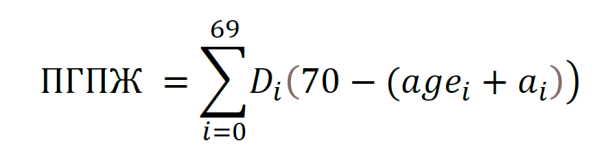      Di - число умерших в i-м возрастном интервале. Охват всех граждан профилактическими осмотрами (в том числе диспансеризацией), %Методика расчета показателя:О = ПФ / ПП  х 100, где:ПФ - число лиц, прошедших профилактический медицинский осмотр (включая диспансеризацию) за отчетный год,ПП - число лиц, подлежащих профилактическому медицинскому осмотру (включая диспансеризации) в отчетном году, в соответствии с установленным планом.Профилактические осмотры включают в себя диспансеризацию взрослых и детей. Профилактические осмотры – 1 раз в год на, диспансеризация – 1 раз в 3 года (отличие – разное количество обследований) в учреждениях здравоохранения. Объем поступления налоговых и неналоговых доходов, тыс. руб.Методика расчета показателя:Д = НД + ННДНД – объем поступления налоговых доходов, поступивших в местный бюджет городского округа, муниципального района,ННД – объем поступления неналоговых доходов, поступивших в местный бюджет городского округа, муниципального района.  Объем поступления транспортного налога с физических лиц, тыс. руб.Методика расчета показателя:	Объем поступления транспортного налога с физических лиц в областной бюджет по территории городского округа, муниципального района.  Дополнительные поступления НДФЛ от легализации заработной платы, тыс. руб.Методика расчета показателя:Дополнительные поступления НДФЛ от легализации заработной платы в отчетном году. Количество граждан, проживающих на территории соответствующего муниципального образования и ставших плательщиками налога на профессиональный доход в Вологодской области, чел.Методика расчета показателя:Количество граждан, проживающих на территории соответствующего муниципального образования и ставших плательщиками налога на профессиональный доход в Вологодской области, чел. (количество самозанятых).  Доля населенных пунктов, в которых отсутствует зарегистрированное население и недвижимое имущество физических и (или) юридических лиц, упраздненных в отчетном году по итогам поступивших инициатив в Правительство области, от числа выявленных населенных пунктов, в которых отсутствует зарегистрированное население и недвижимое имущество физических и (или) юридических лиц, %Методика расчета показателя:K = 100 / Nобщ * N, где:K - доля населенных пунктов, в которых отсутствует зарегистрированное население и недвижимое имущество физических и (или) юридических лиц, упраздненных в отчетному году по итогам поступивших инициатив в Правительство области, от числа выявленных населенных пунктов, в которых отсутствует зарегистрированное население и недвижимое имущество физических и (или) юридических лиц, %,Nобщ - общее число выявленных населенных пунктов на территории муниципального района, в которых отсутствует зарегистрированное население и недвижимое имущество физических и (или) юридических лиц, ед.,N - число инициатив, поступивших в Правительство области, по итогам которых в отчетном году упразднены населенные пункты, в которых отсутствует зарегистрированное население и недвижимое имущество физических и (или) юридических лиц, ед. Выполнение плана вакцинации против новой коронавирусной инфекции, %Методика расчета показателя:V = K / Vплан х 100, где:V - выполнение плана вакцинации против новой коронавирусной инфекции, %;K - количество взрослого населения, привитых против новой коронавирусной инфекции, чел.;Vплан – план вакцинации (количество взрослого населения муниципального района, городского округа, запланированное к вакцинации против новой коронавирусной инфекции), чел.№ п/пПоказательОтветственные лица1Доверие к власти (доверие к Президенту Российской Федерации, высшим должностным лицам (руководителям высших исполнительных органов государственной власти) субъектов Российской Федерации, уровень которого определяется в том числе посредством оценки общественного мнения в отношении достижения в субъектах Российской Федерации национальных целей развития Российской Федерации), %Клиновицкий В.Н. (первый зам. рук. адм.), Бабаев Д.М. (зам. рук. адм.),Самчук Н.Е. (зам. рук. адм.), Морозова О.В.(упр.делами адм.),Анашкина Н.Н. (нач. фин. упр.),Травникова О.В.(нач.экс-прав.упр.)2Численность населения муниципального района, городского округа, тыс. чел. (среднегодовая)Клиновицкий В.Н. (первый зам. рук. адм.),Бабаев Д.М. (зам. рук. адм.),Самчук Н.Е. (зам. рук. адм.), Морозова О.В.(упр.делами адм.),Анашкина Н.Н. (нач. фин. упр.),Травникова О.В.(нач.экс-прав.упр.)3Естественный прирост (убыль) населения на 1 тыс. чел., чел.Клиновицкий В.Н. (первый зам. рук. адм.), Бабаев Д.М. (зам. рук. адм.),Самчук Н.Е. (зам. рук. адм.), Морозова О.В.(упр.делами адм.),Анашкина Н.Н. (нач. фин. упр.),Травникова О.В.(нач.экс-прав.упр.)4Миграционный прирост (убыль) населения на 1 тыс. чел., чел.Клиновицкий В.Н. (первый зам. рук. адм.),Бабаев Д.М. (зам. рук. адм.),Самчук Н.Е. (зам. рук. адм.), Морозова О.В.(упр.делами адм.),Анашкина Н.Н. (нач. фин. упр.),Травникова О.В.(нач.экс-прав.упр.)5Доля граждан, систематически занимающихся физической культурой и спортом, %Самчук Н.Е. (зам. рук. адм.)6Доступность дошкольного образования для детей в возрастной группе от 2 месяцев до 8 лет, %Самчук Н.Е. (зам. рук. адм.)7Доля населения в возрасте 15-21 год, охваченного образованием, %Самчук Н.Е. (зам. рук. адм.)8Доля граждан, прошедших обучение по дополнительным профессиональным программам и программам профессионального обучения в общей численности рабочей силы (от 15 лет и старше)Самчук Н.Е. (зам. рук. адм.)9Доля детей в возрасте от 5 до 18 лет, охваченных дополнительным образованием, %Самчук Н.Е. (зам. рук. адм.)10Число посещений культурных мероприятий, тыс. единицСамчук Н.Е. (зам. рук. адм.)11Объем жилищного строительства, тыс. кв. м.Клиновицкий В.Н. (первый зам. рук. адм.)12Доля дорожной сети в крупнейших городских агломерациях, соответствующая нормативам, % (г. Вологда, г. Череповец, Череповецкий район)Бабаев Д.М. (зам. рук. адм.)13Количество ликвидированных несанкционированных свалок отходов, ед.Бабаев Д.М. (зам. рук. адм.)14Реальная среднемесячная заработная плата, % к предыдущему годуКлиновицкий В.Н. (первый зам. рук. адм.),Бабаев Д.М. (зам. рук. адм.),Самчук Н.Е. (зам. рук. адм.), Анашкина Н.Н. (нач. фин. упр.)15Объем инвестиций в основной капитал (за исключением бюджетных средств) в расчете на 1 человека, рублейКлиновицкий В.Н. (первый зам. рук. адм.)16Численность занятых в сфере малого и среднего предпринимательства, включая индивидуальных предпринимателей и самозанятых, чел.Клиновицкий В.Н. (первый зам. рук. адм.)17Потерянные годы потенциальной жизни на 100 тыс. чел., человека-летСамчук Н.Е. (зам. рук. адм.)18Охват всех граждан профилактическими осмотрами (в том числе диспансеризацией), %Самчук Н.Е. (зам. рук. адм.)19Объем поступления налоговых и неналоговых доходов, тыс. руб.Клиновицкий В.Н. (первый зам. рук. адм.),Анашкина Н.Н.(нач. фин. упр.)20Объем поступления транспортного налога с физических лиц, тыс. руб.Анашкина Н.Н.(нач. фин. упр.)21Дополнительные поступления НДФЛ от легализации заработной платы, тыс. руб.Анашкина Н.Н.(нач. фин. упр.)22Количество граждан, проживающих на территории соответствующего муниципального образования и ставших плательщиками налога на профессиональный доход в Вологодской области, чел.Клиновицкий В.Н. (первый зам. рук. адм.)23Доля населенных пунктов, в которых отсутствует зарегистрированное население и недвижимое имущество физических и (или) юридических лиц, упраздненных в отчетном году по итогам поступивших инициатив в Правительство области, от числа выявленных населенных пунктов, в которых отсутствует зарегистрированное население и недвижимое имущество физических и (или) юридических лиц, %Клиновицкий В.Н. (первый зам. рук. адм.)24Выполнение плана вакцинации против новой коронавирусной инфекции, % Клиновицкий В.Н. (первый зам. рук. адм.),Бабаев Д.М. (зам. рук. адм.),Самчук Н.Е. (зам. рук. адм.), Морозова О.В.(упр.делами адм.),Анашкина Н.Н. (нач. фин. упр.),Травникова О.В.(нач.экс-прав.упр.)2021 годпланЧереповецкий 34Факт за 2020 годПлан на 2021 годЧереповецкий 38.638,6Область1155,71146,2Факт за 2020 годПлан на 2021 годЧереповецкий -9,6-13,3Область-6,4-7,9Факт за 2020 годПлан на 2021 годЧереповецкий 10,679,9Область-1,70-0,5Факт за 2020 годПлан на 2021 годЧереповецкий 38,142,5Область41,339,5План на 2021 годЧереповецкий 100Область100План на 2021 годЧереповецкий 79,58Область79,58План на 2021 годЧереповецкий 12,94Область12,94Факт за 2020 годПлан на 2021 годЧереповецкий 75,177,0Область77,477,0Факт за 2020 годПлан на 2021 годЧереповецкий 338,39496,05Область7790,0711851,28Факт за 2020 годПлан на 2021 годФакт за 2020 годПлан на 2021 годЧереповецкий 42,42635,0Область500,015495,0Факт за 2020 годПлан на 2021 годЧереповецкий 51,051,0Факт за 2020 годПлан на 2021 годЧереповецкий 51Область3526Факт за 2020 годПлан на 2021 годЧереповецкий 95,6103,2Область105,4102,4Факт за 2020 годПлан на 2021 годЧереповецкий 22 152,324 166,48План на 2021 годЧереповецкий 5321Область187401План на 2021 годЧереповецкий 14062Область10160Факт за 2020 годПлан на 2021 годЧереповецкий 0,2100Область26100Факт за 2020 годПлан на 2021 годЧереповецкий 544 270568 735Область14 914 63315 161 070Факт за 2020 годПлан на 2021 годЧереповецкий 57 35559 346Область1 297 8581 350 726Факт за 2020 годПлан на 2021 годЧереповецкий 8 1709 189Область478 596530 487Факт за 2020 годПлан на 2021 годЧереповецкий 4990Область43577998Факт за 2020 годПлан на 2021 годЧереповецкий 3370Факт за 2020 годСправочно:план вакцинации на 2021 год, чел.Череповецкий 10014722Область100541957